Waukee PTO Meeting – Tuesday, January 10, 2017 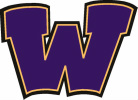 Attendance: 7 parents and Adam Shockey, PrincipalAgenda:Treasurer’s Report and Book Fair  				PattyAdam’s Corner: News from the Principal’s Office		AdamStudents Celebrate Learning Teacher Dinner			Nicole   Teacher Appreciation Breakfast					Karen/JanisFundraising with Iowa Wild						SheriTeacher Appreciation Week					SheriTreasurer’s Report and Book Fair:$5,234.78 remains in the PTO account.Our budgeted remaining expenses are $5,170.00.  Total proceeds from the book fair were: $1,413.30. Our librarian will use this money to purchase books for the school library.Adam’s Corner:The Show Choir parent night will be on Thursday, January 12 with a performance following on Friday at the Fieldhouse. These performances are very impressive and showcase the talents of our WMS students. Registration for 8th grade will be occurring the end of February.Student-Centered Learning Meal for Teachers: February 23  Nicole McComas will be coordinating this meal.  The Sign-up Genius will be included with the January 23rd announcement email from Adam.  The meal being planned is Jimmy Johns supplemented with parent donations. This meal is a dinner for 100 staff and the meal should be ready to eat by 2:45pm.    Teacher Appreciation Breakfast:  January 13thTeacher Appreciation Breakfast is planned for the Teacher Work Day on Friday.  Karen Labenz and Janis Simmons are coordinating the event.  Fundraising with Iowa Wild: February 10th WMS Night at the Iowa Wild will be Friday, February 10th A flyer will be sent soon.  The price of the tickets will be $15 per person, but each will also receive a free Iowa Wild hat.  A portion of the ticket sales will go back to the WMS PTO.Teacher/Staff Appreciation Week: May 1st -5th Initial planning discussion was held for Teacher Appreciation WeekMonday will be the coffee cart and breakfast pastries.  Karen Labenz will coordinate.Tuesday will include a meal covered by Principal ShockeyWednesday will include the PTO providing snacksThursday will be a catered meal from Chick-fil-A supplied by the PTOFriday will be thank-yousWe will also try to get local businesses to donate gift cards to hand out to the staff.More planning to do, but this is a preliminary plan.Upcoming Events:  Volunteers needed to coordinateStudents Celebrate Learning: February 23Spring Tailgate: April/early May TBDTeacher Appreciation Week: MaySchool Supply Drive: TBDNext PTO Meeting: TBD